Кто имеет первоочередное право на предоставление земельного участка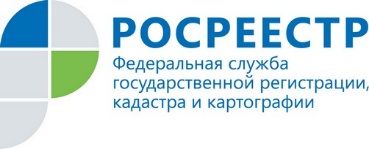 Действующим законодательством установлено, что отдельные категории граждан Российской Федерации имеют право на первоочередное получение земельных участков.Предоставлением земельных участков, находящихся в государственной или муниципальной собственности, занимаются исполнительные органы государственной власти или органы местного самоуправления. К льготным категориям населения отнесены в том числе инвалиды и семьи, имеющие в своем составе инвалидов. Данным категориям граждан предоставляется право на первоочередное получение земельных участков для индивидуального жилищного строительства, ведения подсобного и дачного хозяйства и садоводства. Помимо этого, для вышеназванных граждан законодательно предусмотрено предоставление в аренду земельных участков без проведения торгов.